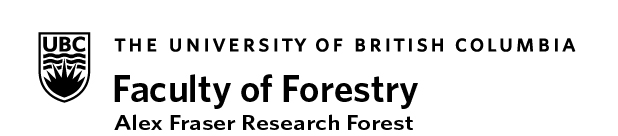 Job TitleAlex Fraser Research Forest Graduate Internship One 8-month positionAlex Fraser Research Forest Graduate Internship One 8-month positionAlex Fraser Research Forest Graduate Internship One 8-month positionEmployerUBC Alex Fraser Research ForestUBC Alex Fraser Research ForestUBC Alex Fraser Research ForestTiming of JobMay 3 – January 3, 2021. Some flexibility may be possible regarding the work period or work week.May 3 – January 3, 2021. Some flexibility may be possible regarding the work period or work week.May 3 – January 3, 2021. Some flexibility may be possible regarding the work period or work week.ClassificationInternship PositionInternship PositionInternship PositionSalaryMonthly Salary: $ 4164.00. Monthly Salary: $ 4164.00. Monthly Salary: $ 4164.00. Job LocationWilliams Lake, B.C. (Housing is the responsibility of interns.)Williams Lake, B.C. (Housing is the responsibility of interns.)Williams Lake, B.C. (Housing is the responsibility of interns.)Job DescriptionWe are seeking a dynamic and resourceful individual to develop and implement educational programming at the Alex Fraser Research Forest’s new facility in Williams Lake, BC.  The internship will start with a one-month placement at the Malcolm Knapp Research Forest in Maple Ridge, BC to provide the graduate intern with practical exposure to the implementation of the Wild and Immersive program. Following this model, and with the support of senior staff at both of the University Research Forests, the graduate intern will develop, market and implement similar programming throughout the summer and fall at the Alex Fraser Research Forest. The intern may also provide supervision to temporary, hourly staff required for program delivery and grounds maintenance. Assistance with forestry and grounds maintenance projects may be required. Special projects based on the successful candidate’s interests and abilities may also be considered.We are seeking a dynamic and resourceful individual to develop and implement educational programming at the Alex Fraser Research Forest’s new facility in Williams Lake, BC.  The internship will start with a one-month placement at the Malcolm Knapp Research Forest in Maple Ridge, BC to provide the graduate intern with practical exposure to the implementation of the Wild and Immersive program. Following this model, and with the support of senior staff at both of the University Research Forests, the graduate intern will develop, market and implement similar programming throughout the summer and fall at the Alex Fraser Research Forest. The intern may also provide supervision to temporary, hourly staff required for program delivery and grounds maintenance. Assistance with forestry and grounds maintenance projects may be required. Special projects based on the successful candidate’s interests and abilities may also be considered.We are seeking a dynamic and resourceful individual to develop and implement educational programming at the Alex Fraser Research Forest’s new facility in Williams Lake, BC.  The internship will start with a one-month placement at the Malcolm Knapp Research Forest in Maple Ridge, BC to provide the graduate intern with practical exposure to the implementation of the Wild and Immersive program. Following this model, and with the support of senior staff at both of the University Research Forests, the graduate intern will develop, market and implement similar programming throughout the summer and fall at the Alex Fraser Research Forest. The intern may also provide supervision to temporary, hourly staff required for program delivery and grounds maintenance. Assistance with forestry and grounds maintenance projects may be required. Special projects based on the successful candidate’s interests and abilities may also be considered.Job RequirementsThis is a non-union, full-time, term position in Williams Lake. The work-week is 40 hours (8:00 am – 4:30 pm), Monday through Friday with a 30 minute unpaid lunch break. Occasional weekends and altered hours may be required for particular events/projects. This position will require working outdoors in all weather conditions, driving a 4x4 vehicle on gravel roads, maintaining an excellent safety record, working with youth and competence with field navigation.Applicants must be enrolled as graduate student. Candidates will preferably be a Canadian resident, have experience in educational programming and have completed an undergraduate degree in natural sciences or related field. This position requires a considerable amount of judgment, responsibility, and initiative in determining work procedures and methods.Applicants must have a valid Class 5 B.C. Driver’s License. Experience working with children and youth, first-aid certification and familiarity with MS Excel, Avenza maps and ESRI GIS products would be considerable assets.This is a non-union, full-time, term position in Williams Lake. The work-week is 40 hours (8:00 am – 4:30 pm), Monday through Friday with a 30 minute unpaid lunch break. Occasional weekends and altered hours may be required for particular events/projects. This position will require working outdoors in all weather conditions, driving a 4x4 vehicle on gravel roads, maintaining an excellent safety record, working with youth and competence with field navigation.Applicants must be enrolled as graduate student. Candidates will preferably be a Canadian resident, have experience in educational programming and have completed an undergraduate degree in natural sciences or related field. This position requires a considerable amount of judgment, responsibility, and initiative in determining work procedures and methods.Applicants must have a valid Class 5 B.C. Driver’s License. Experience working with children and youth, first-aid certification and familiarity with MS Excel, Avenza maps and ESRI GIS products would be considerable assets.This is a non-union, full-time, term position in Williams Lake. The work-week is 40 hours (8:00 am – 4:30 pm), Monday through Friday with a 30 minute unpaid lunch break. Occasional weekends and altered hours may be required for particular events/projects. This position will require working outdoors in all weather conditions, driving a 4x4 vehicle on gravel roads, maintaining an excellent safety record, working with youth and competence with field navigation.Applicants must be enrolled as graduate student. Candidates will preferably be a Canadian resident, have experience in educational programming and have completed an undergraduate degree in natural sciences or related field. This position requires a considerable amount of judgment, responsibility, and initiative in determining work procedures and methods.Applicants must have a valid Class 5 B.C. Driver’s License. Experience working with children and youth, first-aid certification and familiarity with MS Excel, Avenza maps and ESRI GIS products would be considerable assets.How to ApplySubmit a resume with a cover letter to the attention of: Stephanie Ewen, Manager. Please email c/o stephanie.ewen@ubc.ca.Submit a resume with a cover letter to the attention of: Stephanie Ewen, Manager. Please email c/o stephanie.ewen@ubc.ca.Submit a resume with a cover letter to the attention of: Stephanie Ewen, Manager. Please email c/o stephanie.ewen@ubc.ca.Deadline for ApplicationsApril 12, 2021. Interviews will be conducted in April, 2021 via Zoom.April 12, 2021. Interviews will be conducted in April, 2021 via Zoom.April 12, 2021. Interviews will be conducted in April, 2021 via Zoom.